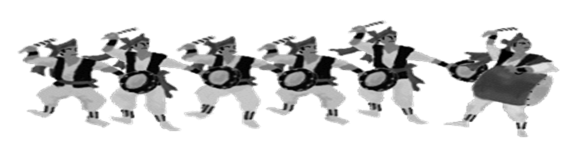 エイサー講習会申込書　　　　申し込み日　　　　　　年　　　　　　月　　　　　　　日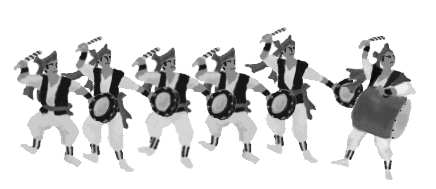 お名前（担当学年）参加者全員のお名前をお願いします　　　　　　年生　　または　　　　　歳児ご自宅住所〒TEL：Ｅ－mail勤務先ご住所学校名〒TEL：ＦＡＸ：希望日ご希望日を○で　囲んでください。（複数日参加可）７月２１日（水）枚方会場　　　７月２８日（水）交野会場７月３０日（金）宝塚会場　　　８月　２日（月）枚方会場８月　４日（水）交野会場　　　8月　９日（月）宝塚会場希望演目講習料お振込み日20２１年　　　月　　　日　（　　）